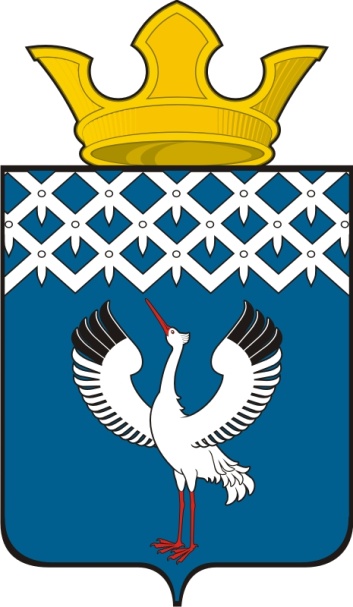 Российская ФедерацияСвердловская областьДумамуниципального образованияБайкаловского сельского поселения7-е заседание 3-го созыва РЕШЕНИЕ06.03.2014 г.  №  13с. БайкаловоО внесении изменений в решение Думы муниципального образования Байкаловского сельского поселения №81 от 02.08.2013г. «О земельном налоге на территории муниципального образования Байкаловского сельского поселения» 	Руководствуясь Налоговым кодексом Российской Федерации, Федеральным Законом № 131-ФЗ от 06.10.2003 г. «Об общих принципах организации местного самоуправления в Российской Федерации», Уставом Байкаловского сельского поселения,  Дума муниципального образования Байкаловского сельского поселенияРЕШИЛА:1. В решение Думы муниципального образования Байкаловского сельского поселения №81 от 02.08.2013г. «О земельном налоге на территории муниципального образования Байкаловского сельского поселения» внести следующие изменения:1.1. пункт 7 изложить в следующей редакции:«7.   Настоящее решение вступает в силу с 1 января 2014 года и продолжает
действовать до отмены его другим решением».2. Настоящее решение обнародовать в  «Муниципальном вестнике» - приложении к газете «Районные будни» и опубликовать путем размещения его полного текста на официальном сайте Байкаловского сельского поселения: www.bsposelenie.ru.Глава муниципального образованияБайкаловского сельского поселения                            ______________ Л.Ю. Пелевина06 марта 2014 г.Председатель Думы муниципального образованияБайкаловского сельского поселения                        ______________ С.В. Кузеванова 06 марта 2014 г.